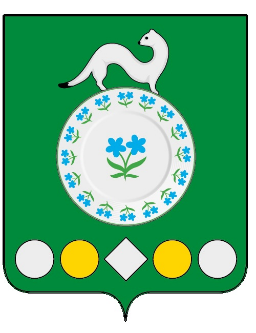 Российская ФедерацияИркутская областьУсольский муниципальный районМишелевское городское поселениеАДМИНИСТРАЦИЯП Р О Т О К О ЛЗаседания Комиссии по муниципальной программе «Формирование современной городской среды городского поселения Мишелевского муниципального образования»на 2018 - 2024 годыОт 01.07.2021 г.		                                                          		    № 05р.п. МишелевкаПредседатель: заместитель главы городского поселения Мишелевского муниципального образования – А.М. Кривель;Заместитель председатель: ведущий специалист по муниципальному хозяйству – Ю.А. Дисс;Секретарь: специалист по делопроизводству – Т.О. Алферова;Члены комиссии: Ведущий специалист по землепользованию – Е.В. Сазонова;Депутат Думы городского поселения Мишелевского муниципального образования – Р.В. ГерасимовДепутат Думы Усольского района – А.В. ОчигаваЖитель р.п. Мишелевка – Л.С.ГорбуноваПрисутствовало членов комиссии: 7 человек.Повестка дня: приемка работ подрядчика по благоустройству общественной территории по адресу: р.п. Мишелевка, ул. Лесная в рамках муниципальной программы городского поселения Мишелевского муниципального образования «Формирование современной городской среды городского поселения Мишелевского муниципального образования на 2018-2024 годы».Выступали:Заместитель председателя комиссии –ведущий специалист по муниципальному хозяйству – Ю.А.Дисс – «В рамках реализации приоритетного проекта «Формирование комфортной городской среды» на 2018 - 2024 годы" на территории городского поселения Мишелевского муниципального образования в 2021 г. реализован 1 проект по благоустройству общественной территории – Благоустройство территории поселкового стадиона «Обустройство тротуара» р.п. Мишелевка ул. Молодежная Для реализации данного проекта был заключен контракт № Ф.2020.048 от "13"  октября 2020 г.  с индивидуальным предпринимателем Матвеевым Семеном Евгеньевичем(ИП Матвеев Семен Евгеньевич). Общая стоимость контракта составляет 1837935(Один миллион восемьсот тридцать семь тысяч девятьсот тридцать пять) рублей 10 копеек без НДС. Срок реализации контракта  по 30.06.2021г.со дня его заключения. На сегодняшний день все работы согласно контракта выполнены. Замечаний по исполняемым работам нет. Предлагаю работы исполненные ИП Матвеев Семен Евгеньевич согласно вышеуказанному контракту принять.Голосуем.Кто «за»: единогласноКто «против»? - нетВоздержавшихся? - нет.РЕШЕНИЕ:   В результате обсуждения Комиссией по рассмотрению приемка работ подрядчика по благоустройству дворовой территории по адресу: р.п. Мишелевка, ул. Молодежная в рамках муниципальной программы городского поселения Мишелевского муниципального образования «Формирование современной городской среды городского поселения Мишелевского муниципального образования на 2018-2024 годы» принять.Председатель комиссии                                                                             А.М. КривельПротокол вел: секретарь комиссии                                                                                                      Т.О. Алферова